INTRODUKTION til PERSONDATAFORORDNING hos Struer Forsyning og Struer Energi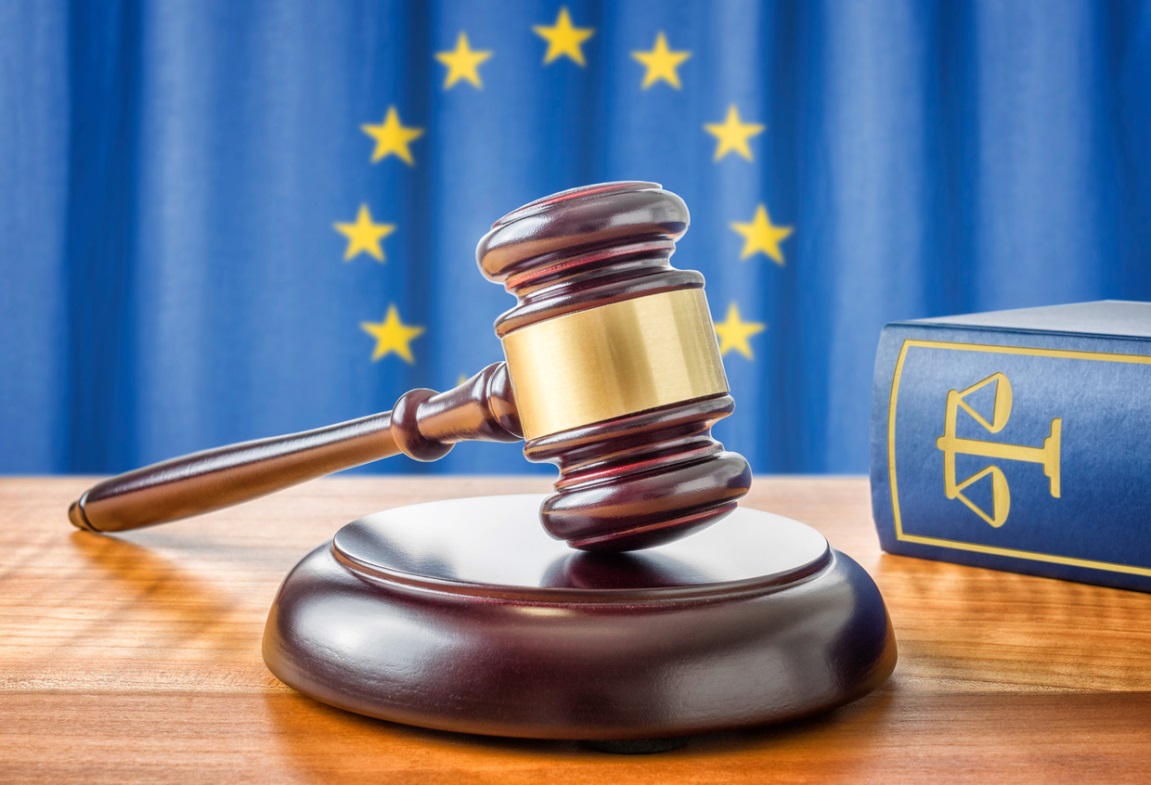 Version 2018-04-16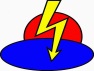 Struer Forsyning, Jyllandsgade 1, 7600 Struer, T: 96 84 22 30, E: forsyning@struerforsyning.dkPersondataforordningen – Hvad er det?Persondataforordningen er en EU-retsakt (EU-lov) og den er en modernisering af beskyttelsen af behandling af personoplysninger.Persondataforordningen bygger videre på den eksisterende lovgivning, men der introduceres også en række nye tiltag.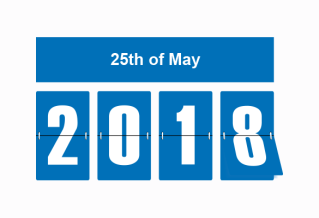 Hvorfor nu denne nye lovgivning?Loven skal samtidig også understøtte og fremme mulighederne for udveksling af persondata i EU – bl.a. ved at Persondataforordningen skal danne grundlag for en mere ensartet lovgivning i hele EU.Hvad er persondata?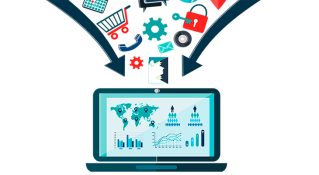 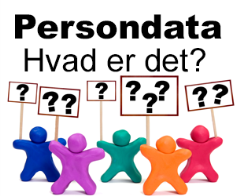 CPR nummeret er en unik oplysning for Danmark, så denne er ikke kategoriseret. Men hos Struer Forsyning behandler vi CPR nummeret som følsom persondata.Hvad vil det sige at behandle persondata?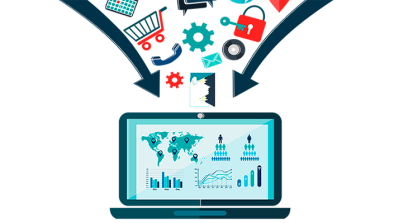 En lang række af de systemer, procedurer og kartoteker (databaser, fil-mapper, regneark, mails etc.) vi har hos Struer Forsyning indeholder og behandler persondata.Hvad betyder den nye lovgivning for Struer Forsyning?Vi har nogle roller, pligter og rettigheder som skal udfyldes: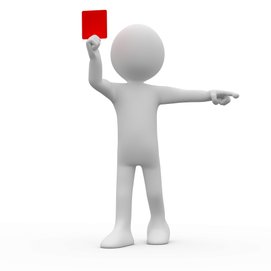 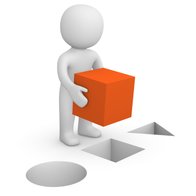 Vi skal dokumentere: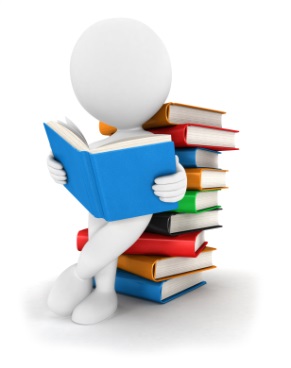 Vi skal kortlægge vores dataflows. Vi skal have procedurer og vejledninger for vores rutiner.Vi skal have en IT politik.Vi skal have indhentet databehandleraftaler med vores samarbejdspartner.Vi skal indhente samtykkeerklæringer i det omfang det er et lovkrav (for 	vores kunder, medarbejdere og samarbejdspartner).Vores privatlivspolitik skal opdateres på vores hjemmesider.Vi skal uddanne vores medarbejdereVi skal uddanne vores medarbejdere så de er klædt på til persondataforordningen og ved, hvordan vi skal behandle følsomme persondata.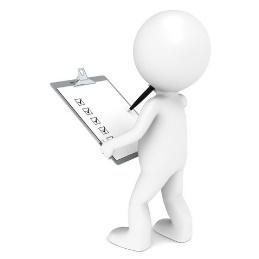 Vi skal sikre lovlig behandling af persondataLovlig behandling betyder, at der skal foreligge principper for behandlingen af data. Principperne skal beskrives og kunne dokumenteres overholdt i forbindelse med de systemer, arbejdsgange og processer vi har hos Struer Forsyning, hvor der behandles persondata. For at vi lovligt kan behandle persondata, skal der desuden altid gælde, at vi har hjemmel (eksempelvis samtykke), et lovgrundlag eller foretaget interesseafvejning som grundlag for behandlingen.Vi skal understøtte den registreredes rettighederFor at sikre at vi også lever op til den registreredes rettigheder, skal vi have procedurer og retningslinjer, der beskriver hvorledes vi sikrer den registreredes: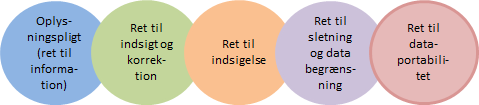 Vi har underretningspligtVi skal sikre, at systemers standard sikkerhedsindstillinger altid automatisk aktiveres.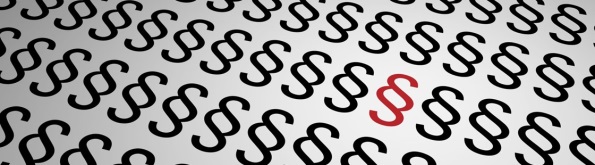 Ved alvorlige brud på datasikkerheden har vi underretningspligt inden for 72 timer til de nationale datatilsyn.Hvis vi ikke lever op til PersondataforordningenHvis Struer Forsyning ikke iværksætter tiltag for at leve op til Persondataforordningen risikerer vi bøde på op til 20 mio. EUR eller 4 pct. af omsætningen.Hvad betyder den nye lovgivning for mig –                                                               som medarbejdere hos Struer Forsyning?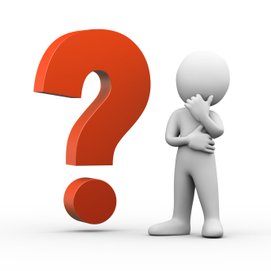 Uddannelse i Persondataforordningen.Ændring i adfærden med kontakten til kunden.Nye måder at behandle persondata på efter at eksisterende IT programmer opdateres, så de lever op til lovgravene i Persondataforordningen.Kun nødvendige data må behandles.Oprydning i datamængden både ved elektronisk materiale – og ved fysisk materiale, der er arkiveret på bordet/i skabe/skuffer og på arkivet.Irrelevant og forældet information med personoplysninger skal slettes.Sørge for at urigtige oplysninger bliver rettet.Fremtiden.Struer Forsyning skal ved fremtidige systemløsninger sikre, at der indbygges privacy i det IT-design og den arkitektur, der ligger til grund for løsningerne (privacy by design).Løbende efteruddannelse af medarbejderne til kravene i persondataforordningen.Efterleve procedure og vejledninger vedr. behandling af personfølsomme oplysninger.Læs mere:Privatlivspolitik: http://struerforsyning.dk/persondatapolitik-og-cookies.aspxIT politik for Struer Forsyning: Retningslinier for IT_adfærd hos Struer ForsyningSletning af data: Instruktion for sletning af personaledataBehandling af data: Behandling af personoplysninger
Vil du vide mere om persondataloven, kan du læse en udførlig vejledning på Datatilsynets hjemmeside: www.datatilsynet.dk 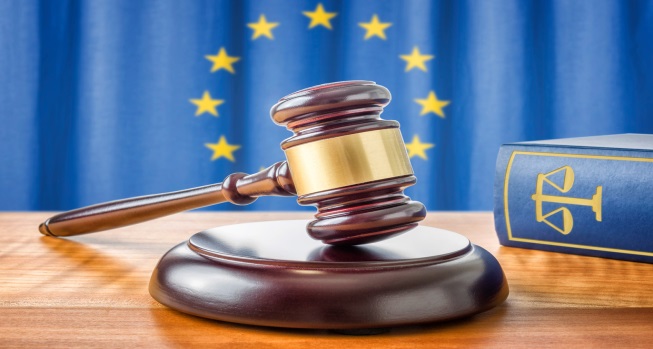 Udarbejdet af:Struer Forsyning, Jyllandsgade 1, 7600 Struer, T: 96 84 22 30, E: forsyning@struerforsyning.dkPå vores hjemmeside finder du vores ”privatlivspolitik” http://struerforsyning.dk/persondatapolitik-og-cookies.aspxBeskyttelse af dit privatliv:Vi tager behandling af dine persondata alvorlig.Vi sikrer rimelig og gennemsigtig databehandlingDenne privatlivspolitik fortæller, hvordan vi behandler dine peronoplysningerVi sikrer, at dine personoplysninger behandles i overensstemmelse med gældende persondatalovgivning – læs mere på vores hjemmeside.